Representing Numbers Using Place ValueRepresenting Numbers Using Place ValueRepresenting Numbers Using Place ValueModels 3-digit number using Base Ten Blocks (decomposes in one way)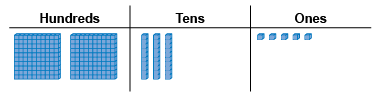 “I modelled 235. I used the digits of the number to tell me how many of each block I needed.”Models 3-digit number (decomposes in more than one way) and records using place-value names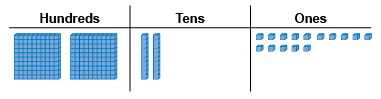 “two hundred thirty-five:I can also show it as 2 hundreds, 
2 tens and 15 ones if I trade 1 ten for 10 ones.”Models 4-digit number using Base Ten Blocks (decomposes in one way)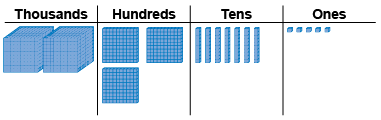 “I modelled 2375. I used the digits of the number to tell me how many of each block I needed.”Observations/DocumentationObservations/DocumentationObservations/DocumentationRepresenting Numbers Using Place Value (con’t)Representing Numbers Using Place Value (con’t)Representing Numbers Using Place Value (con’t)Systematically models 4-digit number in more than one way using patterns and place-value relationships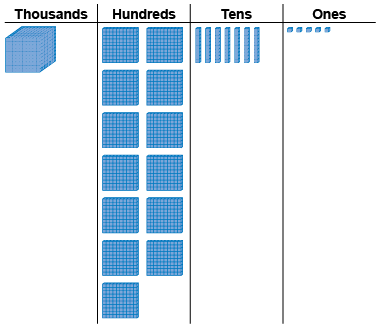 “I traded one thousand cube 
for 10 hundred flats.”Models 4-digit number in more than one way and records each way in expanded form“2375 = 1000 + 1300 + 70 + 5”Represents numbers flexibly using place-value relationships“2375 = 2000 + 300 + 70 + 52375 = 2000 + 300 + 60 + 152375 = 2000 + 300 + 50 + 252 thousands, 3 hundreds, 4 tens, 35 onesObservations/DocumentationObservations/DocumentationObservations/DocumentationComparing and Ordering Quantities Comparing and Ordering Quantities Comparing and Ordering Quantities Models numbers and compares blocks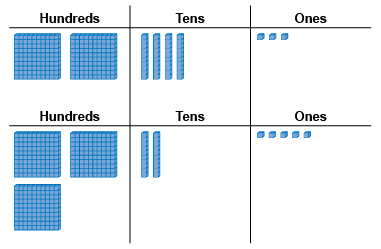 “325 has one more hundred flat, 
so it is greater than 243.”Compares numbers with benchmarks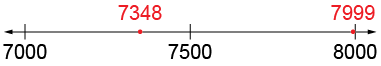 “I compared the numbers to 7500. 7348 is less than 7500 and 7999 is almost 8000. 
So, 7999 is greater.”Visualizes benchmarks on a number line to compare“I picture 7999 farther to the right on the line than 7348. So, 7999 is greater than 7348.”Observations/DocumentationObservations/DocumentationObservations/DocumentationComparing and Ordering Quantities (con’t)Comparing and Ordering Quantities (con’t)Comparing and Ordering Quantities (con’t)Uses place value understanding to compare numbers, digit by digit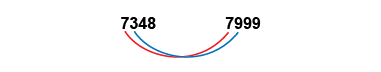 “Both start with 7. 3 hundreds is less than 9 hundreds, 4 tens is less than 9 tens, 
and 8 ones is less than 9 ones. 
So, 7348 is less than 7999.”Compares and orders three or more numbers using a variety of strategies5031   4008    7999   7438“I first compare using thousands, 
then compare 7999 and 7438 using hundreds.”Compares numbers flexibly and records comparisons symbolically (<, =, >)3467 > 3267“Both numbers have 3 thousands, 
but 3467 has more hundreds.”Observations/DocumentationObservations/DocumentationObservations/Documentation